บันทึกข้อความ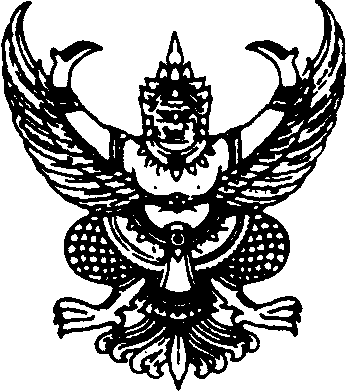 ส่วนราชการ ที่   			วันที่  เรื่อง 	ขอเสนอโครงการวิจัย เพื่อขอรับการพิจารณาจริยธรรมการวิจัยในมนุษย์เรียน 	ประธานคณะกรรมการจริยธรรมการวิจัยในมนุษย์ โรงพยาบาลวชิระภูเก็ต	ข้าพเจ้า.................................................................... สังกัด..............................................................................ขอเสนอโครงการวิจัยเรื่อง  (ชื่อภาษาไทยและภาษาอังกฤษ)...................................................................................…………………………………………………………………..…………………………………………………………………………………………………เพื่อขอรับการพิจารณาจริยธรรมการวิจัยในมนุษย์ และได้แนบเอกสารประกอบการพิจารณา ดังนี้บันทึกข้อความขอเสนอโครงการวิจัยเพื่อขอรับรองจริยธรรมการวิจัยในมนุษย์ 		จำนวน 4 ชุดแบบยื่นขอรับการพิจารณาจริยธรรมการวิจัยในมนุษย์ (submission form, AF 01-10)        จำนวน 4 ชุดแบบประเมินโครงการวิจัยด้วยตนเอง (Self-Assessment Form: AF 02-10) 		จำนวน 4 ชุดแบบฟอร์มข้อตกลงเปิดเผยการมีผลประโยชน์ทับซ้อนและทุนวิจัย (Conflict of interest and funding form: AF 03-10)		จำนวน 4 ชุดโครงการวิจัยฉบับสมบูรณ์ (Full Protocol) 		จำนวน 4 ชุดข้อมูลคำอธิบายและหนังสือแสดงความยินยอมสำหรับผู้เข้าร่วมโครงการวิจัย (Information sheet and/or consent form : AF 04-10/AF 05-10) 		จำนวน 4 ชุดประวัติผู้วิจัยหลักและผู้ร่วมวิจัย (Principal investigator’s CV) 		จำนวน 4 ชุดหลักฐานการผ่านการฝึกอบรมผู้วิจัยหลักและผู้ร่วมวิจัย เช่น Human subject protection, GCP training certificate (clinical trial only) 		จำนวน 4 ชุดรายละเอียดเครื่องมือที่ใช้ในการวิจัย (Questionnaire/scale/interview form/CRF)	      จำนวน 4 ชุดเอกสารประกอบที่เกี่ยวข้อง		จำนวน 4 ชุดแบบฟอร์มรายการเอกสารที่ต้องการขอการรับรองจริยธรรม		จำนวน 4 ชุดเขียนโครงการวิจัยทั้งหมดเป็น(Flow Chart)  1 แผ่น                                                 จำนวน 4 ชุดแผ่นบันทึกข้อมูลโครงการวิจัยตามข้อ 1-11 (CD/DVD) 		จำนวน 1 แผ่น	จึงเรียนมาเพื่อโปรดพิจารณา	ลงชื่อ………………………………….…………. 	ลงชื่อ………………………………….………….	(…………………………………….………………)	(…………………………………….………………)	อาจารย์ที่ปรึกษา	(กรณีหัวหน้าโครงการเป็นนักศึกษา)	หัวหน้าโครงการวิจัยโครงการวิจัยนี้ได้ผ่านความเห็นชอบจากหน่วยงาน/กลุ่มงานต้นสังกัดแล้วโครงการวิจัยนี้ได้ผ่านความเห็นชอบจากหน่วยงาน/กลุ่มงานต้นสังกัดแล้วลงชื่อ………………………………….………….……………ลงชื่อ………………………………….………….……………(……………………………….……………………..…………….)(……………………………….……………………..…………….)หัวหน้าหน่วยงาน/กลุ่มงานหัวหน้าหน่วยงาน/กลุ่มงาน